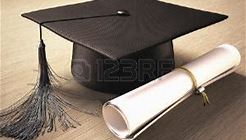 Du mardi 05 Janvier  au vendredi 22 Janvier 2021, au secrétariat du Proviseur AUX HORAIRES SUIVANTS :Lundi, mardi, jeudi et vendredi de 9h à 12h et de 14h à 16h.Le mercredi de 9 h à 12h.Le diplôme sera remis à l’intéressé(e) muni de sa pièce d’identité. En cas d’empêchement, une personne de confiance pourra retirer ce document à votre place, elle devra présenter une procuration, sa pièce d’identité et la vôtre.Pensez à ramener le questionnaire complété « Enquête : Que deviennent les élèves du Lycée Claret ».Passé ce délai, le diplôme sera à retirer auprès du rectorat de NICE PS : Le port du masque est obligatoire, vous munir d’un stylo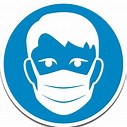 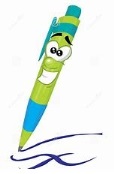 RETRAIT DU DIPLÔME DU BACCALAUREAT Session 2020